Shtojca 15 			[ Shtojcë për t’u plotësuar Autoriteti Kontraktor]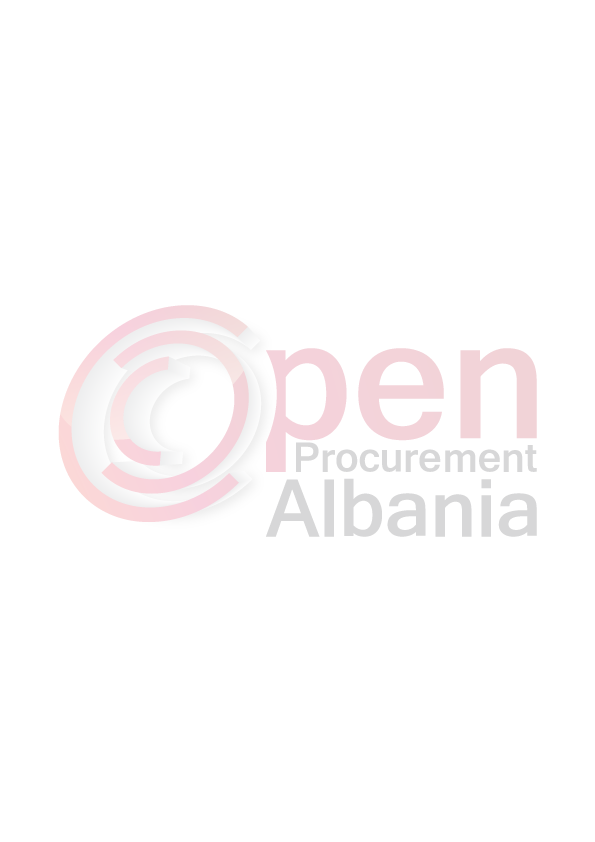 FORMULARI I NJOFTIMIT TË FITUESIT [Data 26.04.2016]Për: [SARK]Procedura e prokurimit:          “Kerkese per propozim” Përshkrim i shkurtër i kontratës:  „Ndertim K.U.Z fshati KUMAN, Njesia Administrative Kuman".Publikime të mëparshme (nëse zbatohet): Buletini i Njoftimeve Publike [07.03.2016] [9]Kriteret e përzgjedhjes së fituesit:  çmimi më i ulët   PO  oferta ekonomikisht më e favorshme Njoftojme se, kane qenë pjesëmarrës në procedurë këta ofertues me vlerat përkatëse të ofruara:1- "BOSHNJAKU  B. SHPK "                                  K72627402H          Emri i plotë i shoqërisë 				numri i NIPT-it 		Vlera   3 563 100   (tremilion e peseqindegjashtedhjetetremije e njeqind) leke pa tvsh        (me numra dhe fjalë)2 -  " 5 vellezerit+Sinani&Lici” SHPK                         J69405109K Emri i plotë i shoqërisë 				 numri i NIPT-it 		Vlera    3 007 015       (tremilion e shtatemije e pesembedhjete)  leke  pa tvsh   (me numra dhe fjalë)3 - “Glavenica” SHPK -     Emri i plotë i shoqërisë 				 numri i NIPT-it 		Vlera  2.856.600  (dymilion e teteqindepesedhjetegjashtemije e gjashteqind) leke  pa tvsh   (me numra dhe fjalë)4-  “SARK” SHPK      Emri i plotë i shoqërisë 				 numri i NIPT-it 		Vlera  2 680 600 (dymilion e gjashteqindetetedhjetemije e gjashteqind) leke  pa tvsh   (me numra dhe fjalë)_________________________________________________________________________________Janë skualifikuar ofertuesit e mëposhtëm, Përkatësisht për arsyet e mëposhtme:“5 vellezerit+Sinani&Lici” SHPK   Nuk kane dorezuar sigurimin e ofertesVertetimi nga banka per gjendjen financiare i leshuar me daten 29.02.2016Mungon vertetimi nga B.Roskovec per detyrimetNuk kane paraqitur  NP.10 dhe NS.12 e licensesNuk kane paraqitur dokumentat e duhura per 1 inxh. elektrik dhe 1 inxh. mekanikeNuk ka te pajisur me IQT specialistet qe kerkohen ne kerkesat e kualifikimit“Boshnjaku  B. “ SHPK Nuk ka paraqitur dokument per shlyerjen e detyrimeve fiskale dhe per sig.shoq.Nuk kane dorezuar sigurimin e ofertesVertetimi nga banka per gjendjen financiare i leshuar me daten 26.02.2016Mungon vertetimi nga B.Roskovec per detyrimetNuk ka te pajisur me IQT specialistet qe kerkohen ne kerkesat e kualifikimit“Glavenica “ SHPK Nuk ka paraqitur m-pagese per shlyerjen e taksave vendore per vitin 2014Nuk kane paraqitur dokumentat e duhura per 1 inxh.ndertimi,1 inxh. elektrik dhe 1 inxh. mekanikeNuk jane te pasqyruar ne list-pagesa ne te pakten 3 muajt e fundit specialist me IQT sipas kerkesave te kualifikimit___________________________________________________________________________      Duke iu referuar procedurës së lartpërmendur, informojmë [ "SARK” SHPK  - FIER] se oferta e paraqitur, me një vlerë të përgjithshme prej 2 680 600 (dymilion e gjashteqindetetedhjetemije e gjashteqind) leke  pa tvsh   /pikët totale të marra  [_____]është identifikuar si oferta e suksesshme.Rrjedhimisht, jeni i lutur të paraqisni pranë [BASHKIA ROSKOVEC - Drejtoria Juridike] sigurimin e kontratës, siç parashikohet në dokumentat e tenderit, brenda 60 (gjashtedhjete) ditëve nga dita e marrjes/publikimit të këtij njoftimi. Në rast se nuk pajtoheni me këtë kërkesë, ose tërhiqeni nga nënshkrimi i kontratës, do të konfiskohet sigurimi i ofertës suaj (nëse është kërkuar) dhe kontrata do t’i akordohet ofertuesit vijues në klasifikimin përfundimtar, oferta e të cilit është dorëzuar me një vlerë të përgjithshme prej [vlera përkatëse e shprehur në fjalë dhe shifra], siç parashikohet në nenin 58 të Ligjit nr.9643 datë 20.11.2006 “Për prokurimin publik”, i ndryshuar.Njoftimi i Klasifikimit është bërë në datë   07.04.2016Ankesa: ka ose jo  JO (nëse ka) ka marrë përgjigje në datë ___________________________[Drejtuesi i autoritetit kontraktor]Majlinda BUFI